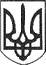 РЕШЕТИЛІВСЬКА МІСЬКА РАДАПОЛТАВСЬКОЇ ОБЛАСТІ(друга сесія восьмого скликання)РІШЕННЯ30 грудня 2020 року                                                                                № 79 -2-VIIIПро припинення дії договоруоренди землі укладеного зМарченко Н.І.Керуючись Земельним кодексом України, законами України ,,Про місцеве самоврядування”, „Про землеустрій”, ,,Про державний земельний кадастр” та розглянувши клопотання Марченко Н.І., Решетилівська міська радаВИРІШИЛА:	1. Припинити дію договору оренди землі укладеного з Марченко Ніною Іванівною від 18.12.2008 р.  на земельну ділянку площею 0,0395 га, кадастровий №5324255104:04:001:0030, цільове призначення „Для будівництва та обслуговування будівель торгівлі” (код згідно КВЦПЗ 03.07),  що знаходиться за адресою : Решетилівський район, с. Колотії, вул. Центральна,18 за взаємною згодою сторін.	2. Зобов’язати Марченко Н.І.. у місячний термін з дня прийняття рішення повернути земельну ділянку площею 0,0395 га по вулиці Центральній 18, кадастровий №5324255104:04:001:0030.		3. У місячний термін заключити додаткову угоду про припинення договору оренди землі від 18.12.2008 р.Міський голова                                                                    О.А. Дядюнова